New York City College of Technology, CUNY CURRICULUM MODIFICATION PROPOSAL FORMThis form is used for all curriculum modification proposals. See the Proposal Classification Chart for information about what types of modifications are major or minor.  Completed proposals should be emailed to the Curriculum Committee chair.Please include all appropriate documentation as indicated in the Curriculum Modification Checklist.For each new course, please also complete the New Course Proposal and submit in this document.Please submit this document as a single .doc or .rtf format.  If some documents are unable to be converted to .doc, then please provide all documents archived into a single .zip file.ALL PROPOSAL CHECK LISTEXISTING PROGRAM MODIFICATION PROPOSALSChanges to Pre-/CorequisitesSection AV: Changes to Existing CoursesChanges to be offered in the Architectural Technology departmentRationale:  Revise course description and course number to rebalance course learning objectives on the appropriate purpose of digital tools and other media – to communicate architectural ideas.Rationale:  Revise course description to focus course learning objectives on the appropriate, ethical, and creative use of digital tools, including artificial intelligence, to generate and communicate architectural ideas.Rationale:  Revise course title to reflect intended / current course content. Original title was truncated during submission process; “Integrative Studio” is the key descriptor. Update prerequisites to include crucial building technology content (typically taken in 5th semester) necessary to be successful in this studio (typically taken in 8th semester). 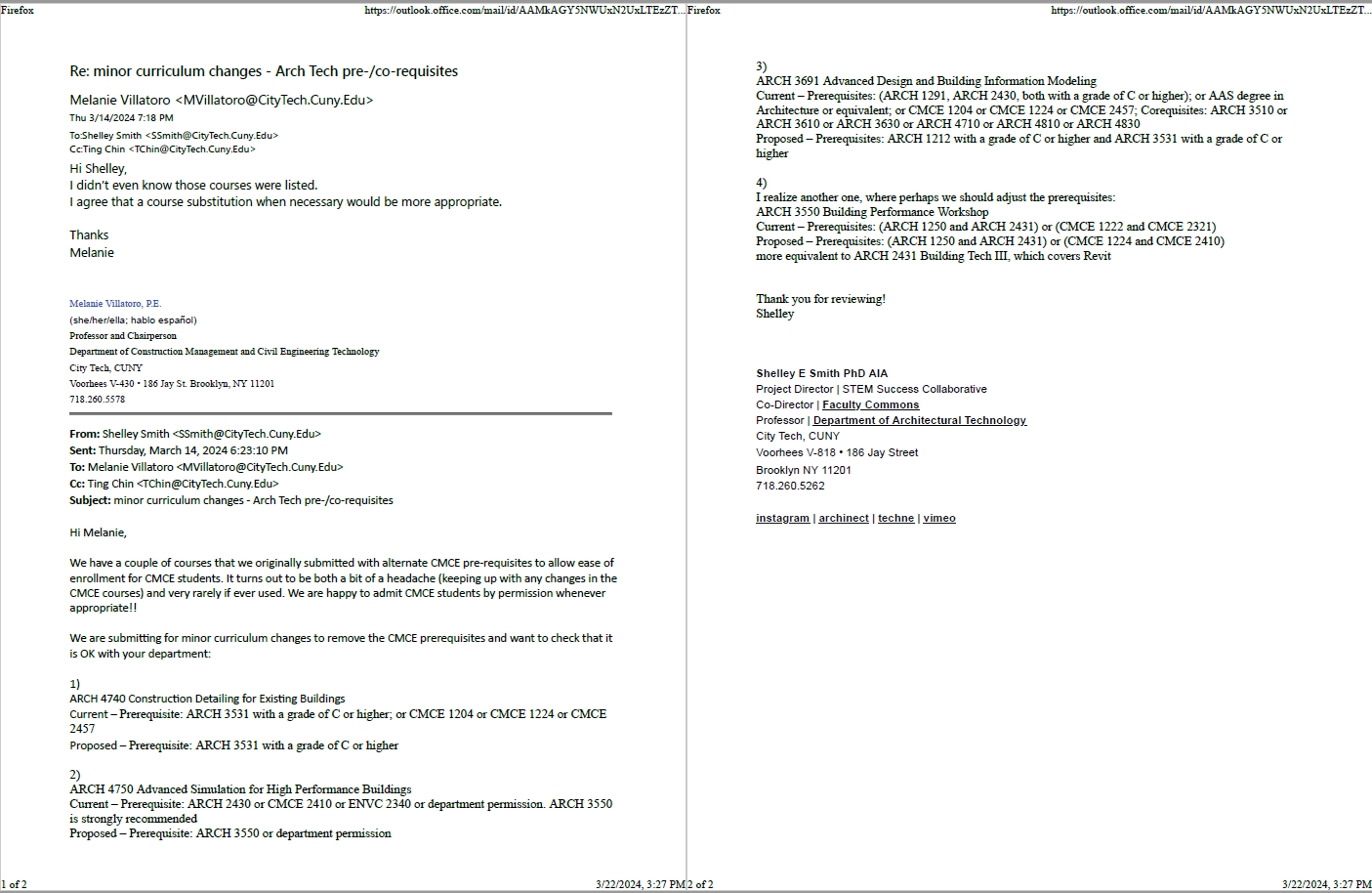 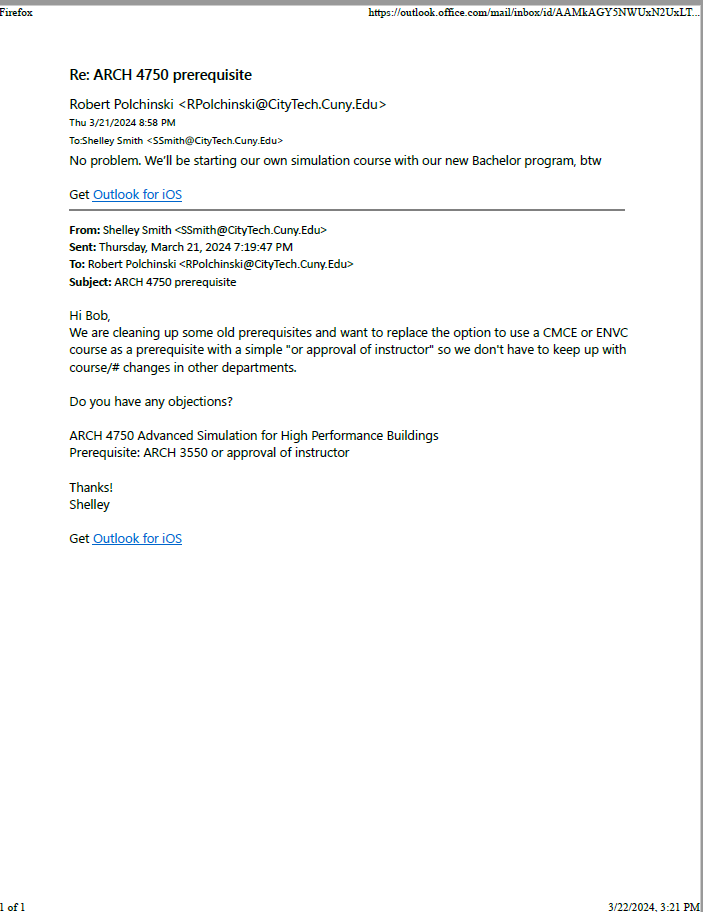 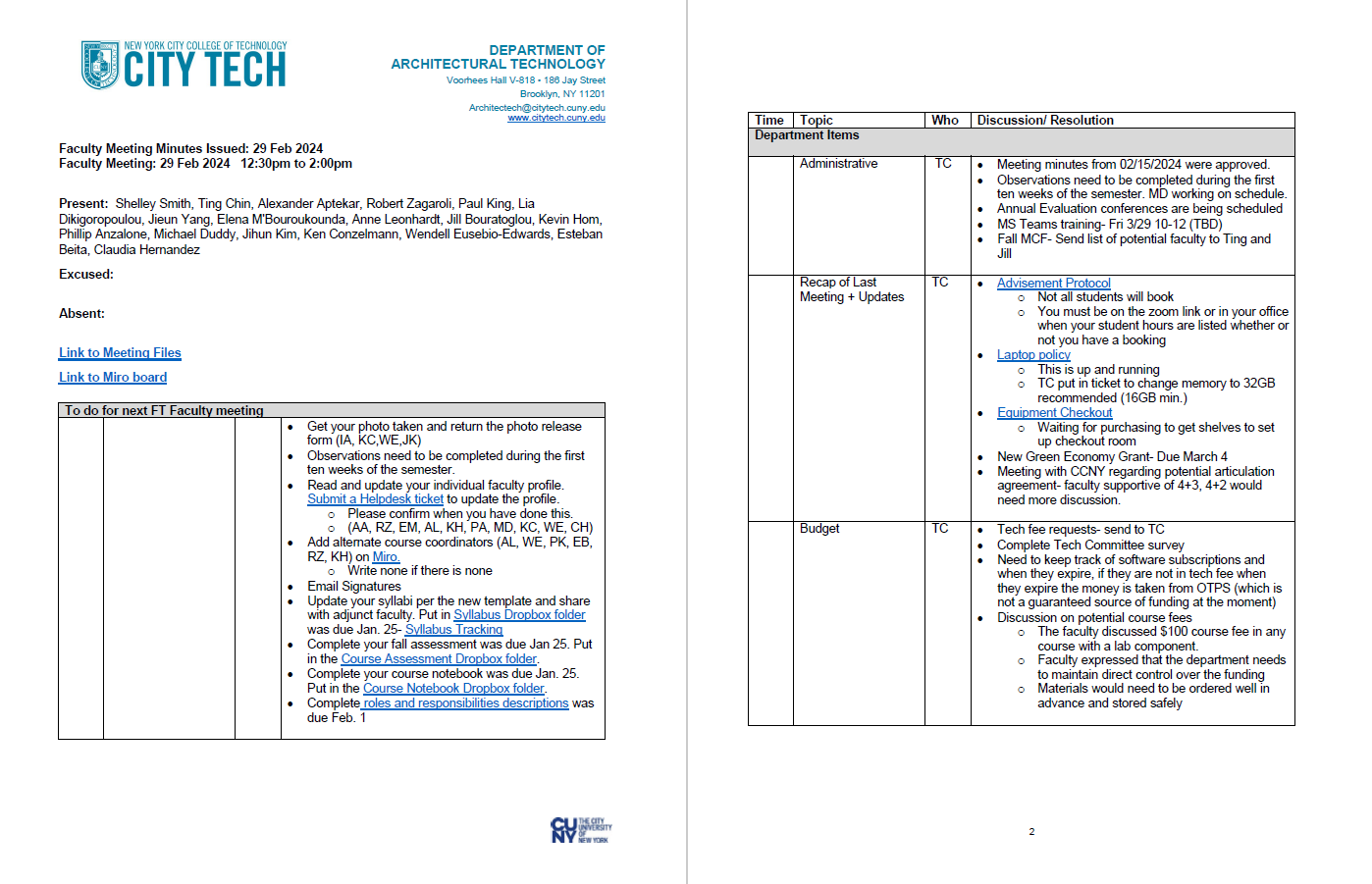 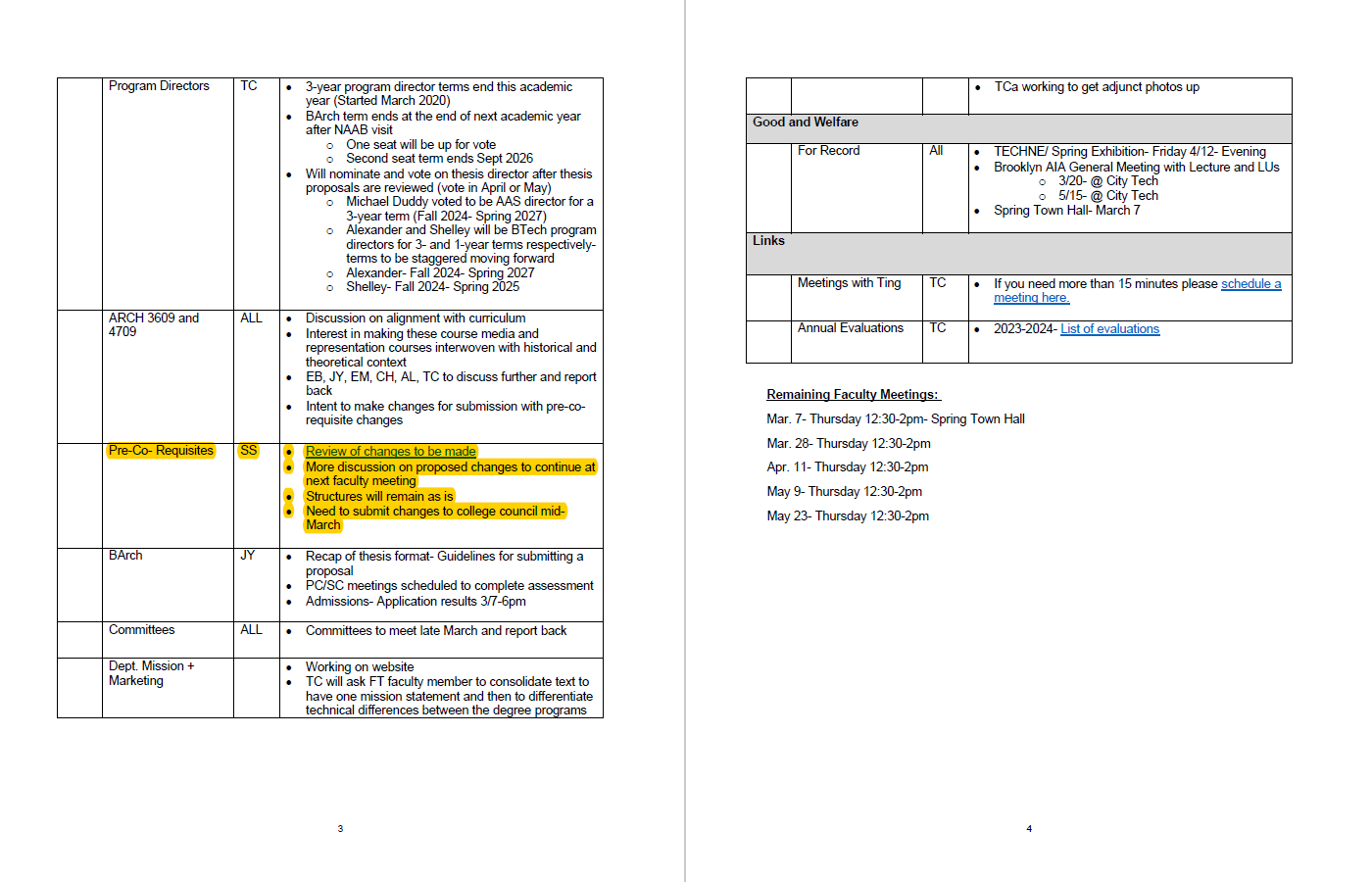 Title of ProposalPrerequisite and Media/Representation course updatesDateMarch 25, 2024Major or MinorMinorProposer’s NameTing ChinDepartmentArchitectural TechnologyDate of Departmental Meeting in which proposal was approvedFebruary 29, 2024Department Chair NameTing ChinDepartment Chair Signature and Date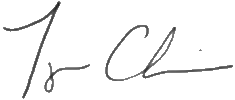 Academic Dean NameGerarda ShieldsAcademic Dean Signature and Date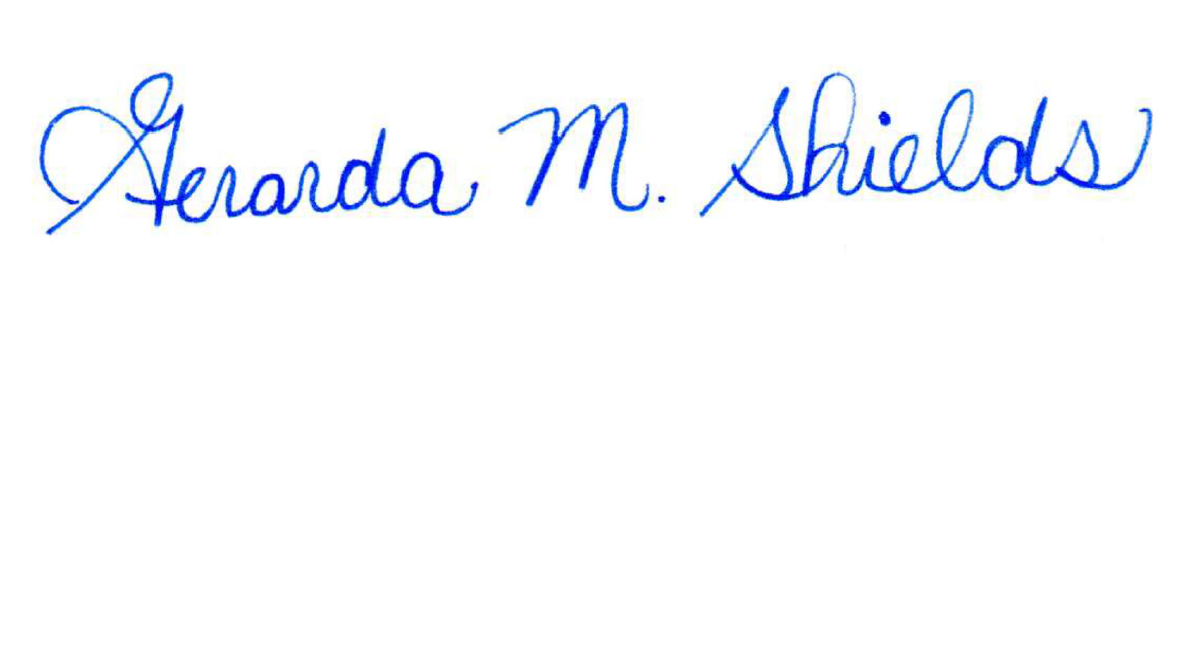 Brief Description of Proposal(Describe the modifications contained within this proposal in a succinct summary.  More detailed content will be provided in the proposal body.Pre-/Corequisite updatesTwo revised course descriptionsOne course number changeBrief Rationale for Proposal(Provide a concise summary of why this proposed change is important to the department.  More detailed content will be provided in the proposal body).  Remove old course numbersRemove many unnecessary pre-/corequisitesAdd a few needed pre-/corequisitesRevise course titles, descriptions, and/or number to reflect current or revised learning objectives. Proposal History(Please provide history of this proposal:  is this a resubmission? An updated version?  This may most easily be expressed as a list).NoneCompleted CURRICULUM MODIFICATION FORM including:Brief description of proposalRationale for proposalDate of department meeting approving the modificationChair’s SignatureDean’s SignatureEvidence of consultation with affected departmentsList of the programs that use this course as required or elective, and courses that use this as a prerequisite.Documentation of Advisory Commission views (if applicable).n/aCompleted Chancellor’s Report Form.Documentation indicating core curriculum requirements have been met for new programs/options or program changes. Detailed rationale for each modification (this includes minor modifications)Course #Course NameFROMTOCourse #Course NameFROMTOARCH 1212 Architectural Design II: Foundations and Visual StudiesPrerequisite: ARCH 1101 and (ARCH 1112 with a grade of C or higher OR (ARCH 1110 and ARCH 1191 with a grade of C or higher))Prerequisite: ARCH 1101 and (ARCH 1112 with a grade of C or higherARCH 2312 Architectural Design IIIPrerequisite: (ARCH 1212 with a grade of C or higher) or (ARCH 1210 and ARCH 1291, both with a grade of C or higher);
Pre- or corequisite: ARCH 1250Prerequisite: ARCH 1212 with a grade of C or higher;
Pre- or corequisite: ARCH 1250ARCH 2331 Building Technology IIPrerequisite: ARCH 1130 with a grade of C or higher or ARCH 1231 with a grade of C or higher;
Prerequisite: MAT 1275 or MAT 1275CO or higher OR corequsite: MAT 1275
Pre- or corequisite: ARCH 1112Prerequisite: ARCH 1231 with a grade of C or higher;
Prerequisite: MAT 1275 or MAT 1275CO or higher OR corequsite: MAT 1275ARCH 2412 Architectural Design IVPrerequisite: ARCH 1250 and (ARCH 2310 or ARCH 2312 with a grade of C or higher) and (ARCH 1291 or ARCH 1212 with a grade of C or higher);
Pre- or corequisite: (ARCH 2321) and (ARCH 1230 with a grade of C or higher if it is taken as a prerequisite or ARCH 2331 with a grade of C or higher if it is taken as a prerequisite)Prerequisite: ARCH 1250 and (ARCH 1212 and ARCH 2312 both with a grade of C or higher);
Pre- or corequisite: (ARCH 2321) and (ARCH 2331 with a grade of C or higher if it is taken as a prerequisite)ARCH 2431 Building Technology IIIPrerequisite: (MAT 1275 or MAT 1275CO) and (ARCH 1230 with a grade of C or higher or ARCH 2331 with a grade of C or higher)Prerequisite: (MAT 1275 or MAT 1275CO) and (ARCH 2331 with a grade of C or higher)ARCH 2481 Structures llPrerequisite: (ARCH 2480 or ARCH 2381), (MAT 1275 or MAT 1275CO or higher), PHYS 1433 or higherPrerequisite: ARCH 2381, (MAT 1275 or MAT 1275CO or higher), PHYS 1433 or higherARCH 3512 Architectural Design VPrerequisite: (ARCH 2412 or ARCH 2410) with a grade of C or higher or [an AAS degree in an architecturally-related field and (ARCH 1291 or ARCH 1212) with a grade of C or higher]Prerequisite: (ARCH 1212 and ARCH 2412 both with a grade of C or higher) ARCH 3531 Building Technology IVPrerequisite: (ARCH 2431 with a grade of C or higher) or (ARCH 2330 with a grade of C or higher)Prerequisite: ARCH 2431 with a grade of C or higherARCH 3550 Building Performance WorkshopPrerequisites: (ARCH 1250 and ARCH 2431) or (CMCE 1222 and CMCE 2321) Prerequisites: (ARCH 1250 and ARCH 2431) or (CMCE 1224 and CMCE 2410) ARCH 3590 Parametric Computation, Materials and FabricationPrerequisite: (ARCH 1112 or ARCH 1191), (ARCH 1212 or ARCH 1291), both with a grade of C or higherPrerequisite: ARCH 1212 with a grade of C or higherARCH 3592 Introduction to Photorealistic Rendering and AnimationSee attached for change of #, title, descriptionARCH 3609 Integrated Software in the Architectural OfficeSee attached for change of title and descriptionARCH 3612 Architectural Design VIPrerequisite: ARCH 3510 or ARCH 3512 with a grade of C or higherPrerequisite: ARCH 3512 with a grade of C or higherARCH 3630 Advanced Detailing StudioPrerequisites: (ARCH 3531 or ARCH 2430) and (ARCH 3510 or ARCH 3512), both with a grade of C or higher, and (ARCH 3580 or ARCH 2480 or ARCH 2381)Prerequisites: (ARCH 3531 and ARCH 3512 both with a grade of C or higher) and (ARCH 2381)ARCH 3631 Advanced Materials WorkshopPrerequisite: ARCH 1291 with a grade of C or higher;
Pre- or corequisite: ARCH 2430Prerequisite: ARCH 1212 with a grade of C or higher;
Pre- or corequisite: ARCH 2431ARCH 3662 Government Regulations and ApprovalsPrerequisite: ARCH 2330 with a grade of C or higherPrerequisite: ARCH 2431 with a grade of C or higherARCH 3691 Advanced Design and Building Information ModelingPrerequisites: (ARCH 1291, ARCH 2430, both with a grade of C or higher); or AAS degree in Architecture or equivalent; or CMCE 1204 or CMCE 1224 or CMCE 2457;
Corequisites: ARCH 3510 or ARCH 3610 or ARCH 3630 or ARCH 4710 or ARCH 4810 or ARCH 4830Prerequisites: ARCH 1212 and ARCH 3531 both with a grade of C or higherARCH 3900 Architecture Study AbroadPrerequisite: ARCH 3510 with a grade of C or higher, or an AAS degree in Architecture or equivalentPrerequisite: ARCH 3512 with a grade of C or higher, or approval of instructorARCH 4709 Advanced 3-Dimensional Modeling and RenderingPrerequisite: ARCH 1291 with a grade of C or higherPrerequisite: ARCH 1212 with a grade of C or higherARCH 4712 Architectural Design VII: Urban DesignPrerequisite: ARCH 3512 or ARCH 3510 with a grade of C or higherPrerequisite: ARCH 3512 with a grade of C or higher ARCH 4722 Theory I: Principles and Theories of ArchitecturePrerequisites: ARCH 2321, ARCH 3522; Pre- or corequisite: ARCH 3512Prerequisites: ARCH 2321 and one of the following: ARCH 3522 or HIS 3209 or (related PHIL or ARTH course with approval of instructor)ARCH 4740 Detail and Construction Technologies for Existing BuildingsPrerequisite: ARCH 3531 with a grade of C or higher; or CMCE 1204 or CMCE 1224 or CMCE 2457Prerequisite: ARCH 3531 with a grade of C or higherARCH 4750 Advanced Simulation for High Performance BuildingsPrerequisite: ARCH 2430 or CMCE 2410 or ENVC 2340 or department permission. ARCH 3550 is strongly recommendedPrerequisite: ARCH 3550 or approval of instructorARCH 4780 Case Studies in Structural EngineeringPrerequisites: ARCH 2480, AAS degree in Architecture or equivalent, or AAS degree in Civil Engineering Technology or Construction Management or equivalentPrerequisites: ARCH 2381, AAS degree in Architecture or equivalent, or AAS degree in Civil Engineering Technology or Construction Management or equivalentARCH 4812 Architectural Design VIII: Special TopicsCourse Title: Architectural Design VIII: Special Topics

Prerequisite: ARCH 3612 or ARCH 4712 with a grade of C or higherCourse Title: Architectural Design VIII: Integrative Studio

Prerequisite: ARCH 3612 or ARCH 4712 with a grade of C or higher; ARCH 3531 with a grade of C or higherARCH 4822 Theory II: Architectural Theory AppliedPrerequisite: ARCH 4722; Pre- or corequisite: ARCH 3612 or ARCH 3610Prerequisite: ARCH 4722ARCH 4830 Construction Technology: Special TopicsPrerequisite: ARCH 4710 with a grade of C or higher;
Pre- or corequisite: ARCH 1291 with a grade of C or higher if it is taken as a prerequisitePrerequisite: ARCH 3612 or ARCH 4712 with a grade of C or higherARCH 4831 Design to BuildPrerequisite: AAS degree in Architecture or equivalent;
Corequisite: ARCH 3510 or ARCH 3610 or ARCH 3630 or ARCH 4710 or ARCH 4810 or ARCH 4830Pre- or corequisite: ARCH 2431ARCH 4900 Internship in Architectural TechnologyPrerequisites: ARCH 2410, ARCH 2430, both with a grade of C or higher, and approval of internship directorPrerequisites: (ARCH 2412 and ARCH 3531, both with a grade of C or higher) and approval of internship directorARCH 5112 Architectural Design IX: Design ResearchPrerequisite: ARCH 4812 or ARCH 4810 or ARCH 4830 with a grade of C or higherPrerequisite: ARCH 4812 with a grade of C or higher; open to BArch students onlyCUNYFirst Course ID3592Course Number and TitleIntroduction to Photorealistic Rendering and AnimationIntroduction to Photorealistic Rendering and AnimationIntroduction to Photorealistic Rendering and AnimationFROM:TO:Department(s)Department(s)Course Number3592Course Number3509Course TitleIntroduction to Photorealistic Rendering and AnimationCourse TitleMedia and Representation IPrerequisite Prerequisite: (ARCH 1291 or ARCH 1212) with a grade of C or higherPrerequisite Prerequisite: ARCH 1212 with a grade of C or higherCorequisiteCorequisitePre- or corequisitePre- or corequisiteHoursHoursCreditsCreditsDescriptionSpace visualization using a combination of photo-realistic renderings, animations, and interactive 360-degree panoramic renderings. Creation of computer-generated scenes that can be viewed and explored as virtual and augmented reality.DescriptionIntroduction to architecture representation as a discourse, considering various representational methods within a historical and theoretical framing. Production and reading architectural representation are essential to this course. Focused workshops on creating visual and digital representations, including film, digital rendering, collage, data visualization, and sound, allow students to implement and test techniques from case studies. Students will develop frameworks for critical thinking about architectural representation.Requirement DesignationRequirement DesignationLiberal Arts[   ] Yes  [   ] No  Liberal Arts[   ] Yes  [   ] No  Course Attribute (e.g. Writing Intensive, Honors, etcCourse Attribute (e.g. Writing Intensive, Honors, etcCourse ApplicabilityCourse ApplicabilityEffective Term: spring 2025CUNYFirst Course ID3609Course Number and TitleIntegrated Software in the Architectural OfficeIntegrated Software in the Architectural OfficeIntegrated Software in the Architectural OfficeFROM:TO:Department(s)Department(s)Course NumberCourse NumberCourse TitleIntegrated Software in the Architectural OfficeCourse TitleMedia and Representation IIPrerequisite Prerequisite: (ARCH 1291 or ARCH 1212) with a grade of C or higherPrerequisite Prerequisite: ARCH 1212 with a grade of C or higherCorequisiteCorequisitePre- or corequisitePre- or corequisiteHoursHoursCreditsCreditsDescriptionThe course is designed to introduce the student to the variety of software that is being used in a design firm. The student will be provided with the guidelines for a better understanding of the integration of specialized software into all aspects of the architectural profession. The course focuses on managing a computerized office and understanding and using the latest technologies in a design firm.DescriptionThis design seminar explores how authorship, storytelling, and advanced architectural representation areinterconnected. Students explore design, composition, data visualization, and construction concepts by writing descriptive texts to generate input for digital visual modeling systems. Students will think critically about the intersection of authorship and technology.Requirement DesignationRequirement DesignationLiberal Arts[   ] Yes  [   ] No  Liberal Arts[   ] Yes  [   ] No  Course Attribute (e.g. Writing Intensive, Honors, etcCourse Attribute (e.g. Writing Intensive, Honors, etcCourse ApplicabilityCourse ApplicabilityEffective Term: spring 2025CUNYFirst Course ID4812Course Number and TitleDesign VIII: Special TopicsDesign VIII: Special TopicsDesign VIII: Special TopicsFROM:TO:Department(s)Department(s)Course NumberCourse NumberCourse TitleDesign VIII: Special TopicsCourse TitleDesign VIII: Integrative StudioPrerequisitePrerequisite: ARCH 3612 or ARCH 4712 with a grade of C or higherPrerequisite Prerequisite: ARCH 3612 or ARCH 4712 with a grade of C or higher; ARCH 3531 with a grade of C or higherCorequisiteCorequisitePre- or corequisitePre- or corequisiteHoursHoursCreditsCreditsDescriptionDescriptionRequirement DesignationRequirement DesignationLiberal Arts[   ] Yes  [   ] No  Liberal Arts[   ] Yes  [   ] No  Course Attribute (e.g. Writing Intensive, Honors, etcCourse Attribute (e.g. Writing Intensive, Honors, etcCourse ApplicabilityCourse ApplicabilityEffective Term: spring 2025